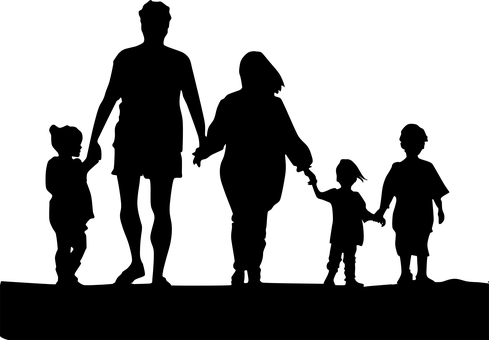 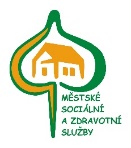 Potřebujete pomoc s péčí o dítě starší 1 rokuse sníženou soběstačností v Kolíně?Pečovatelská služba Vám pomůže při péči o dítě se sníženou soběstačností z důvodu chronického onemocnění a zdravotního postižení.Pomoc a podporu poskytujeme v úkonech péče: pomoci při osobní hygieně, zajištění stravy, chodu domácnosti, ale i doprovázení do školy, školského zařízení, zaměstnání, k lékaři, na orgány veřejné moci a instituce poskytující veřejné služby a doprovázení zpět.Podrobný seznam úkonů včetně úhrady za jednotlivé úkony naleznete na https://www.mszs.cz/pecovatelska-sluzba/cenik-sluzeb/Narodily se Vám současně 3 a více dětí?V tomto případě Vám může pečovatelská služba nabídnout pomoc a podporuod narození až do 4 let věku dětí bez úhrady s výjimkou nákladů za stravu poskytnutou v rámci základní činnosti.Kontaktujte nás na níže uvedené adrese a telefonních číslechKontaktujte nás na níže uvedené adrese a telefonních číslechKontaktujte nás na níže uvedené adrese a telefonních číslechAdresa:ul. Smetanova 764, Kolín 4 – budova nové poliklinikyul. Smetanova 764, Kolín 4 – budova nové poliklinikykoordinátorkasociální pracovnice     Bc. Mašková Simona702 067 782koordinátorkasociální pracovnice     Málková Hana  601 304 922Tel:321 720 757321 720 757E mail:pecovatelska.sluzba@mszs.czpecovatelska.sluzba@mszs.czÚřední hodiny                         Pondělí – pátek   7,00 – 15,00 hod.Úřední hodiny                         Pondělí – pátek   7,00 – 15,00 hod.Úřední hodiny                         Pondělí – pátek   7,00 – 15,00 hod.Provozní dobaPondělí – neděle 7,00 – 19,00 hod.Pondělí – neděle 7,00 – 19,00 hod.